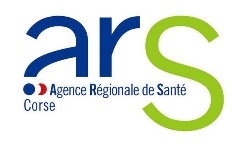 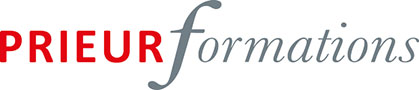 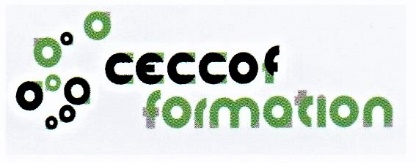 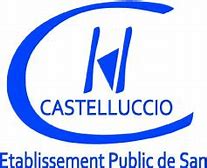 NOM : 	_________________________________________________PRENOM : _______________________________________________	PROFESSION : ____________________________________________E-mail : 	_________________________________________________Téléphone : ______________________________________________INSTITUTION d’appartenance : _______________________________E-mail : 	_________________________________________________ Je souhaite que cette invitation soit aussi envoyée à :( précisez nom prénom email et profession de la personne) ________________________________________________________________________________________________________________________________________________________________________________________________________________________________________Nom de l’institution : ________________________________________Personne référente et fonction : _______________________________E-mail : ___________________________________________________Je souhaite faire participer plusieurs de nos salariés à ce colloque	 En les envoyant à titre individuel	 En organisant un temps collectif à cette occasion